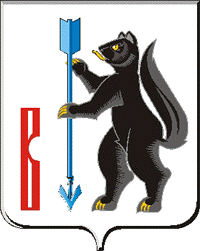 АДМИНИСТРАЦИЯГОРОДСКОГО ОКРУГА  ВЕРХОТУРСКИЙ  П О С Т А Н О В Л Е Н И Еот 19.08.2019г. № 672г. Верхотурье  Об утверждении порядка разработкипрогноза социально-экономического развитиягородского округа Верхотурский на среднесрочный периодВ соответствии со статьями 172, 173 Бюджетного кодекса Российской Федерации, статьей 16 Федерального закона от 06.10.2003 № 131-ФЗ "Об общих принципах организации местного самоуправления в Российской Федерации", Постановлением Правительства Свердловской области от 02.09.2015 № 800-ПП "О Порядке разработки и корректировки прогноза социально-экономического развития Свердловской области на среднесрочный период", руководствуясь Уставом городского округа Верхотурский,ПОСТАНОВЛЯЮ:1.Утвердить Порядок разработки прогноза социально-экономического развития городского округа Верхотурский на среднесрочный период (прилагается).2.Признать утратившим силу постановление Администрации городского округа Верхотурский от 13.05.2008г. № 383 «Об утверждении порядка разработки прогноза социально-экономического развития городского округа Верхотурский».3.Опубликовать настоящее постановление в информационном бюллетене «Верхотурская неделя» и разместить на официальном сайте городского округа Верхотурский.4.Контроль исполнения настоящего постановления оставляю за собой.Глава городского округа Верхотурский                                                    А.Г. ЛихановУтвержденпостановлением Администрациигородского округа Верхотурскийот 19.08.2019г. № 672ПОРЯДОКРАЗРАБОТКИ ПРОГНОЗА СОЦИАЛЬНО-ЭКОНОМИЧЕСКОГО РАЗВИТИЯ ГОРОДСКОГО ОКРУГА ВЕРХОТУРСКИЙ НА СРЕДНЕСРОЧНЫЙ ПЕРИОД1. ОБЩИЕ ПОЛОЖЕНИЯ1.1. Порядок разработки прогноза социально-экономического развития городского округа Верхотурский на среднесрочный период (далее - Порядок) устанавливает общие принципы, цели и содержание прогноза, участников прогнозирования социально-экономического развития городского округа Верхотурский (далее - Прогноз), а также последовательность действий при его разработке.1.2. В Порядке используются следующие понятия и термины:1.2.1. Прогнозирование социально-экономического развития - процесс разработки системы представлений о возможных показателях социально-экономического развития при различных сценарных условиях.1.2.2. Прогноз социально-экономического развития на среднесрочный период - документ, содержащий результаты процесса прогнозирования в форме основных показателей социально-экономического развития на очередной финансовый год и плановый период.1.2.3. Сценарные условия развития - показатели, характеризующие различные варианты развития экономики и социальной сферы с учетом вероятностного воздействия внутренних и внешних политических, экономических, социальных и других факторов.1.2.4. Текущий финансовый год - год, в котором осуществляется разработка прогноза социально-экономического развития.1.2.5. Отчетный финансовый год - год, предшествующий текущему финансовому году.1.2.6. Очередной финансовый год - год, следующий за текущим финансовым годом.1.2.7. Плановый период - два года, следующие за очередным финансовым годом.1.3. Цель прогнозирования - обеспечение наиболее эффективного социально-экономического развития городского округа, обоснование направлений и перспектив его развития, предоставление информационного материала для выработки экономической и социальной политики, принятия соответствующих управленческих решений.1.4. Участниками процесса прогнозирования являются:1.4.1. Подразделения Администрации городского округа Верхотурский, осуществляющие подготовку информации для разработки прогноза или рассчитывающие его отдельные параметры в соответствии с установленными полномочиями.1.4.2. Организации различных организационно-правовых форм и форм собственности, расположенные на территории городского округа и предоставляющие материалы для разработки Прогноза.1.5. Процесс прогнозирования основан на следующих принципах:1.5.1. Системность (включает комплекс экономических, социальных, инновационных, демографических показателей развития городского округа).1.5.2. Единство методических подходов (предполагает единый подход к разработке показателей Прогноза с разным временным периодом).1.5.3. Целенаправленность (содержит цели, планируемые к достижению в прогнозируемом периоде).1.5.4. Непрерывность, преемственность (предполагает взаимосвязь всех видов прогнозов и отчетов при разработке показателей Прогноза в каждом временном периоде).1.5.5. Объективность (методы и модели разработки прогнозов рассчитаны на выявление и количественное измерение устойчивых тенденций и взаимосвязей в развитии городского округа).1.6. Прогноз социально-экономического развития городского округа разрабатывается на основе сценарных условий и основных параметров прогноза социально-экономического развития Российской Федерации на среднесрочный период, долгосрочного прогноза социально-экономического развития Свердловской области, Стратегии социально-экономического развития городского округа Верхотурский с учетом основных направлений бюджетной и налоговой политики.1.7. Прогноз является основой для составления проекта бюджета городского округа на очередной финансовый год и плановый период и включает в себя количественные и качественные характеристики развития городского округа, выраженные через систему прогнозных экономических и социальных показателей, и содержит следующие параметры: прогноз финансовых поступлений бюджета, прогноз развития основных видов экономической деятельности, прогноз развития инвестиционной деятельности, прогноз формирования денежных доходов населения, прогноз развития потребительского рынка, прогноз демографических показателей, прогноз развития социальной сферы, прогноз численности трудовых ресурсов.2. РАЗРАБОТКА ПРОГНОЗА СОЦИАЛЬНО-ЭКОНОМИЧЕСКОГО РАЗВИТИЯ2.1. Прогноз социально-экономического развития городского округа Верхотурский на среднесрочный период разрабатывается ежегодно на три года, включая очередной финансовый год и плановый период.2.2. Прогноз на очередной финансовый год и плановый период разрабатывается путем уточнения параметров планового периода и добавления параметров второго года планового периода.2.3. Основой составления Прогноза служат:2.3.1. Сценарные условия и основные параметры прогноза социально-экономического развития Российской Федерации, разработанные Министерством экономического развития Российской Федерации на очередной финансовый год и плановый период.2.3.2. Сценарные условия и основные параметры прогноза социально-экономического развития Свердловской области, разработанные Министерством экономики и территориального развития Свердловской области на очередной финансовый год и плановый период.2.3.3. Дефляторы по видам экономической деятельности.2.3.4. Статистическая отчетность Управления Федеральной службы государственной статистики по Свердловской области и Курганской области, разработка которой предусмотрена Федеральным планом статистических работ.2.3.5. Прогноз хозяйствующих субъектов городского округа.2.3.6. Предварительные итоги социально-экономического развития за истекший период текущего финансового года и ожидаемые итоги социально-экономического развития за текущий финансовый год.2.3.7. Паспорт городского округа за предыдущий год.2.3.8. Материалы, представленные участниками процесса прогнозирования.2.4. Участники процесса прогнозирования несут ответственность за полноту, достоверность информации, представленной для разработки прогноза.2.5. Разработку Прогноза осуществляет комитет экономики и планирования Администрации городского округа Верхотурский.2.6. Изменение Прогноза в ходе составления или рассмотрения проекта бюджета городского округа влечет за собой изменение основных характеристик проекта бюджета.2.7. Прогноз одобряется главой городского округа Верхотурский и вносится одновременно с принятием решения о бюджете городского округа в Думу городского округа Верхотурский.3. ТРЕБОВАНИЯ К СОДЕРЖАНИЮ ПРОГНОЗА СОЦИАЛЬНО-ЭКОНОМИЧЕСКОГО РАЗВИТИЯ3.1. Прогноз разрабатывается в соответствии с формами, установленными Министерством экономики и территориального развития Свердловской области.3.2. Прогноз разрабатывается на период не менее трех лет.3.3. Прогноз должен содержать следующие показатели:3.3.1. Объем отгруженных товаров собственного производства, выполненных работ и услуг (по полному кругу организаций), в том числе по видам экономической деятельности;3.3.2. Объем инвестиций в основной капитал за счет всех источников финансирования.3.3.3. Оборот розничной торговли.3.3.4. Оборот общественного питания.3.3.5. Сальдированный финансовый результат (прибыль, убыток) деятельности крупных и средних организаций.3.3.6. Оплата труда.3.3.7. Численность постоянного населения (среднегодовая).3.3.8. Численность населения в трудоспособном возрасте.3.3.9. Численность занятых в экономике.3.3.10. Денежные доходы населения, всего, из них:3.3.10.1. Социальные выплаты.3.3.10.2. Доходы от предпринимательской деятельности.3.3.11. Среднедушевые денежные доходы (в месяц).3.3.12. Доходы бюджета городского округа Верхотурский по видам налогов, неналоговых доходов, безвозмездных поступлений.3.3.13. Расходы бюджета городского округа Верхотурский.3.3.14. Финансирование муниципальных программ.3.3.15. Развитие социальной сферы.